T.CMARDİN VALİLİĞİİL MİLLİ EĞİTİM MÜDÜRLÜĞÜHEDEFE DOĞRU 4 BAŞLIK 7 ADIM YÖNERGESİI. BÖLÜM(Amaç, Kapsam, Dayanak, Tanımlar)Amaç Madde 1 a.  Mardin ilindeki anaokulu, ilkokul, ortaokul ve lise öğrencilerinin sağlıklı bir kişiliğin temel taşlarını oluşturan Toplumsal Değerler konusunda, Akademik Başarının Artırılmasına yönelik yapılacak çalışmalarda, Sosyal Kültürel ve Sportif Faaliyetlerde, Kitap Okuma Alışkanlığı konusunda farkındalık düzeylerini arttırmak,b. Akademik bilginin yanında gerçek hayatta rehberlik edecek, millî ve evrensel kültür değerlerini tanımalarını, benimsemelerini, geliştirmelerini bu değerlere saygı duymalarını sağlamak, ahlaki değerlerle donatılmış öğrenciler yetiştirmek,c. Öğrencilerin kişisel, toplumsal tüm kaynakları ve zamanlarını etkin, yerinde ve verimli kullanmalarını sağlamak, öğrencilerin bilgi ve beceri düzeylerini artırmak, çeşitli analizler yaparak onların kendilerini mutlu kılacak ve toplumun mutluluğuna katkıda bulunacak bir meslek sahibi olmalarını sağlamak, doğru kariyer planlamalarına yardımcı olmak,d. Öğrencilerin beden, zihin, ahlak, ruh ve duygu bakımlarından dengeli ve sağlıklı şekilde gelişmiş bir kişiliğe ve karaktere, hür ve bilimsel düşünme gücüne, geniş bir dünya görüşüne sahip, insan haklarına saygılı, kişilik ve teşebbüse değer veren, topluma karşı sorumluluk duyan, yapıcı ve verimli kişiler olarak yetiştirmek, e. Öğrencilere okuma, yazma alışkanlığı kazandırmak, okumayı yazmayı sevdirmek, öğrencilerin kelime dağarcığını zenginleştirerek, kendilerini daha rahat ifade etmelerini sağlamak, dilimizdeki yozlaşmaların önüne geçilmesini sağlamak.Kapsam Madde 2- Bu yönerge Mardin ilindeki tüm resmî ve özel okul öncesi, ilköğretim ve ortaöğretim okul/ kurumlardaki öğrencilere olumlu tutum ve davranış kazandırma amacıyla yapılan çalışmalarda İl/İlçe Millî Eğitim Müdürlüğü, İl AR-GE birimi, Okul Müdürlükleri ve öğretmenlerin yapacağı işlerle ilgili usul, esas ve çalışmaları kapsar.Dayanak Madde 3-1739 sayılı Millî Eğitim Temel Kanunu,652 Sayılı KHK,Okul Öncesi Eğitim Kurumları, Meslekî ve Teknik Eğitim, İlköğretim Kurumları ve Ortaöğretim Kurumları Yönetmeliği,Sosyal Etkinlikler Yönetmeliği,Milli Eğitim Bakanlığı Rehberlik ve Psikolojik Danışma Hizmetleri Yönetmeliği, Milli Eğitim Bakanlığı Stratejik Planı, İl Millî Eğitim Müdürlüğü Stratejik Planı, Milli Eğitim Bakanlığı Okul-Aile Birliği Yönetmeliği,Toplam Kalite Yönetimi Uygulama Yönergesi,Milli Eğitim Bakanlığı Öğrenci Yetiştirme Kursları YönergesiTalim Terbiye Kurulunun İlk Ders Konulu Genelgesi,Tanımlar Madde 4- Bu yönergede geçen;Valilik: Mardin Valiliği’ni,İl Milli Eğitim Müdürlüğü: Mardin İl Milli Eğitim Müdürlüğü’nü,İlçe Milli Eğitim Müdürlüğü: Mardin İl Milli Eğitim Müdürlüğü’ne bağlı 10 İlçe MilliEğitim Müdürlüğü’nü,Eğitim Kurumları: Mardin İl/İlçe Milli Eğitim Müdürlüğüne bağlı tüm resmi ve özel okul ve kurumları,İl Yürütme Kurulu: Mardin İl Milli Eğitim Müdürlüğü bünyesinde kurulan Proje Yürütme Kurulu’nu,Hedefe Doğru 4 Adım 7 Başlık İl Yürütme Komisyonu: İl Millî Eğitim Müdürlüğü Strateji Geliştirme Şube Müdürü, ARGE birimi üyelerini, tanımlar.II. BÖLÜMHedefe Doğru 4 Başlık 7 Adım Koordinatörünün Görev, Yetki ve SorumluluklarıMadde 5-1-İl Yürütme Kurulua) İl Yürütme Kurulu Üyeleri:İl Milli Eğitim Müdürü veya görevlendireceği bir Müdür Yardımcısı başkanlığında;Strateji Geliştirme ve ARGE Biriminden Sorumlu Müdür Yardımcısı/Şube Müdürü Eğitim-Öğretim Şubelerinden sorumlu Müdür Yardımcısı/Şube Müdürüİl Milli Eğitim Müdürlüğü AR-GE Ekip Üyelerib) Görev, Yetki ve Sorumlulukları:Eğitim ve öğretimde kaliteyi arttırmak amacıyla üç ayda bir ya da ihtiyaç halinde toplanarak projenin yürütülmesiyle ilgili kararlar alır.İlçe Yürütme Kurullarına bilgi aktarımı yapar.Gerektiğinde, eğitim kurumlarında yapılan çalışmaları yerinde inceler ve değerlendirmelerde bulunur.      Planlama doğrultusunda il genelinde yapılacak çalışmaların yürütülmesinden sorumludur.Okul proje yürütme kurullarından gelen öneri ve beklentileri görüşür ve karara bağlar.Akademik ve mesleki eğitimdeki başarıyı artırmak amacıyla yapılan başarılı çalışmaların taltifini sağlar.Yönergenin hedefler bölümündeki işleyişten sorumludur.Hedefe Doğru 4 Başlık 7 Adım koordinatörlerinden gelen değerlendirme raporlarını analiz ederek ara ve yılsonu proje değerlendirme raporu hazırlar ve kamuoyu ile paylaşır.2) İlçe Yürütme Kurulua) İlçe Yürütme Kurulu Üyeleriİlçe Milli Eğitim Müdürü Başkanlığında;Eğitim Öğretimden sorumlu Şube Müdürleri,Her okul düzeyinden en az bir okul müdürü (anaokulu, ilkokul, ortaokul ve lise), En az iki rehber öğretmen,b) Yetki, Görev ve Sorumlulukları:İl Yürütme Kurulu tarafından alınan kararları uygular ve eğitim kurumlarında uygulanmasını sağlar.Gerektiğinde, eğitim kurumlarında yapılan çalışmaları yerinde inceler ve değerlendirmelerde bulunur.Eğitim ve öğretimde kaliteyi arttırmak amacıyla üç ayda bir ya da ihtiyaç halinde toplanarak projenin yürütülmesiyle ilgili kararlar alır.Planlama doğrultusunda ilçe genelinde yapılacak çalışmaların yürütülmesinden sorumludur.Akademik ve mesleki başarıyı artırmaya yönelik ilçe imkânları ve çevre şartlarını göz önünde bulundurarak, okul yöneticilerini motive edici çalışmalar planlar ve uygular.Okul proje yürütme kurullarından gelen öneri ve beklentileri görüşür ve karara bağlar.Yönergenin ilgili başlıkları doğrultusunda gerçekleştirilecek adımlarla ilgili öğretmenlerle toplantılar yapar.Tüm eğitim kurumlarında başarıyı artırmak amacıyla okul müdürlükleri ve halk eğitim müdürlükleri ile koordinasyonu sağlayarak hazırlayıcı ve yetiştirici kurs açılmasını ve denetlenmesini sağlar.Eğitim kurumlarındaki öğretmen, öğrenci ve velilere yönelik ihtiyaç duyulan konularda seminer, hizmet içi eğitim kursları ve konferanslar düzenler.Yönergenin hedefler bölümündeki işleyişten sorumludur.Her bir hedefin işleyişinden sorumlu en az bir okul müdürünü ilçe hedef koordinatörü olarak görevlendirir.Okulların kendi imkânları ile gideremedikleri ihtiyaçların İlçe Milli Eğitim Müdürlüğü tarafından giderilmesini için çalışmaları yapar.Hedefe Doğru 4 Başlık 7 Adım koordinatörlerinden gelen değerlendirme raporlarını analiz ederek İl Milli Eğitim Müdürlüğüne gerekli raporları sunar.Gerektiğinde çalışma takvimi sonuç talep forumları düzenler.3) Okul Yürütme Kurulua) Okul Yürütme Kurulu:Okul Müdürünün Başkanlığında,Müdür Başyardımcısı ya da bir Müdür Yardımcısı,Rehber Öğretmenler,Okul Zümre Başkanları,Sınıf Danışman Öğretmenler,Okul-Aile Birliği Başkanı,b)Yetki, Görev ve Sorumlulukları:Hedefe Doğru 4 Başlık 7 Adım Projeyle örtüşecek okuldaki çalışma planını hazırlar.Okul Müdürünün Başkanlığında ihtiyaç halinde eğitim öğretimi aksatmayacak şekilde ayda bir toplanarak okulda yapılan çalışmaları değerlendirir, yapılacak çalışmalara yönelik kararlar alır.Okul müdürünün katılımıyla zümre toplantıları ve şube rehber öğretmenleri toplantılarının yapılmasını sağlar. Derste kullanılabilecek öğretim stratejileri, yöntem ve tekniklerin incelenip değerlendirilmesini, yenilenen öğretim programlarının ilgili öğretmenler tarafından incelenerek derslerin bu programlar çerçevesinde yapılmasını, öğretmenlerin yenilikler hakkında bilgi sahibi olmasını sağlar.Rehber öğretmen ve sınıf rehber öğretmenlerinin dezavantajlı ve bölünmüş ailelerin öğrencilerine, konusunda uzman kişilerce rehberlik çalışmalarının yapılmasını sağlar.İl/İlçe Yürütme Kurullarında alınacak kararları uygular.İl/İlçe hedef koordinatörlerinin istedikleri belge, bilgi ve raporları hazırlar.Akademik ve mesleki başarıyı arttırmaya yönelik okulun imkânları ve çevre şartlarını göz önünde bulundurarak, öğretmen, öğrenci velileri motive (veli ev ve iş yeri ziyaretleri, seminerler, konferanslar ve veli toplantıları vb.) edici çalışmalar planlar ve uygular.Her branş öğretmeninin kendi sınıfında ölçme ve değerlendirme amacıyla yaptığı sınava ait sınav analizlerini standart hale getirerek öğrenci gelişimlerine yönelik toplu istatistiki verilerini hazırlar, zümrelerce incelenmesini sağlar.Son sınıf öğrencilerine planlı danışmanlık yapar.Motivasyon sağlamak amacıyla okullarda sınav sistemini tanıtıcı faaliyetler planlayarak, öğrencilerin (ilkokul ve ortaokul öğrencileri) meslek seçimi kapsamında üst öğrenim kurumlarına gezi düzenler.Sınavlarda dereceye giren öğrenciler okul yürütme kurulu tarafından ödüllendirilir.Okulun görünen yerlerine başarıyı teşvik edici sözler ve afişler hazırlayıp asar.Her Okul Yürütme Kurulu, hedefler bölümünde belirtilen işleyiş ve çalışmaların yürütülmesinden sorumludur.  III. BÖLÜMBAŞLIK 1“DEĞERLER EĞİTİMİ” PROJENİN AMAÇLARIOkullarımız; değerlerimizi bilen, anlayan ve benimseyip hayatını bu değerlerle donatan bireylerin yetiştirilmesi gibi bir misyona sahiptir.Değerler Eğitimi projesi çocuklarımız için rol model olan öğretmen ve velilerin yanı sıra tüm toplumun, değerlerimizi benimseyip çağın getirdiği olumsuzluklar karşısında iyi, doğru ve güzel tercihler yapabilmelerini sağlamaya yönelik bir projedir.Bizi biz yapan, medeniyetimizin ve kültürümüzün özünü oluşturan değerlerimizi gelecek nesillere taşıyabilmek ve değerlerimiz üzerine geleceğimiz olan gençlerimizin dikkatini çekerek onlarda bir farkındalık oluşturabilmek için, toplum içinde yaparak ve yaşayarak, dinamik bir süreç içerisinde kendiliğinden yeni nesillere aktarımın sağlaması.Mardin ilindeki anaokulu, ilkokul ve ortaokul ve lise öğrencilerinin sağlıklı bir kişiliğin temel taşlarını oluşturan toplumsal değerler konusunda kazanımlarını ve farkındalık düzeylerini arttırmak, akademik bilginin yanında gerçek hayatta rehberlik edecek ahlaki değerlerle donatılmış elinden dilinden zarar gelmeyen öğrenciler yetiştirmek bu projenin temel amacıdır. Bu temel amacın yanında projenin genel amaçları şunlardır:Mardin ilinde öğrenim gören anaokulu, ilkokul, ortaokul ve lise öğrencilerinde, sorumluluklarını taşıyabilecekleri makul seçimler yapabilmelerine imkân sağlayacak bilgi, beceri ve yeteneklerin geliştirilmesi çerçevesinde belirlenecek 9 (dokuz) temel ortak değerimizin eğitimini yapmak,Temel ortak değerlerimizin kazanılmasını akademik başarı kadar önemli gören bir bilincin Mardin ili çapında paylaşılmasına katkı sunmak,Millî Eğitim Bakanlığı tarafından belirlenmiş eğitim öğretim süreçlerinde vurgulanmak/odaklanmak üzere seçilen 9 değerimizi Mardin ilinde öğrenim gören anaokulu,  ilkokul, ortaokul ve lise öğrencilerinin derinlemesine tanımalarına, sevmelerine ve benimseyerek uygulamalarına rehberlik etmek,Mardin ilinde tüm eğitim öğretim paydaşlarının, özellikle de Mardin Valiliği, İl Millî Eğitim Müdürlüğü, Artuklu Üniversitesi,  anaokulu, ilkokul ve ortaokul öğretmenleri, velilerinin ve öğrencilerinin iş birliği içinde ortak hareket etmelerini sağlayacak stratejiler belirlemek.Bu genel amaçlar çerçevesinde gerçekleştirilmek istenen somut hedefler şunlardır;Öğrencilere temel insanî değer ve erdemlerin kazandırılması, değerlere karşı duyarlılık oluşturulması ve onları davranışa dönüştürülmesi,Toplum tarafından kabul gören değerlerin uygun okul ortamı oluşturularak geliştirilmesi ve pekiştirilmesi,Öğrencilerin sorumluluk duygularının geliştirilmesi,Akademik bilgi ve gerçek hayatta rehberlik edecek ahlaki değerlerle donatılmış öğrencilerin yetiştirilmesi,Okul ve çevresindeki sosyal yaşamın ahlaki ve etik değerlere uygun olarak şekillenmesi, Öğrencilerde ahlaki bir topluluk bilincinin oluşturulması.PROJENİN GEREKÇESİDeğişen ekonomik, sosyal ve kültürel etkenler, artan sanayileşme ve son dönemlerde etkinliği hızla artan görsel ve sosyal medya hayatı kolaylaştırmanın yanında toplumsal normları da olumsuz yönde etkilemektedir. Toplumsal normların değişmesiyle toplumun temel yapı taşlarından olan doğruluk, yardımseverlik, sevgi, saygı, hoşgörü, adalet, disiplin, sorumluluk, kardeşlik, aile olabilme,  vb. kavramların da zayıflamasına neden olmuştur. Bu sebeple hem okullarımızda hem de toplumda;Çağımızda aile bağlarının giderek zayıflaması ve aile sistemi yapısındaki bozulmalar sonucunda boşanma oranı artmış, buna bağlı olarak da çocuklarda çeşitli davranış ve uyum problemleri ortaya çıkmıştır.Son dönemlerde suçlu ve suça itilen çocuk sayısında gözlenen artış toplum düzenini bozacak seviyeye ulaşmıştır. Okullarda okul disiplin kurullarına uyum ve davranış problemleriyle gelen öğrenci sayısında artış gözlemlenmiştir.Yaşanan tüm bu olumsuz gelişmeler ‘Değer’ kavramının işlenmesi gerektiğinin ne denli mühim olduğunu ve ‘Değer’ kavramının farkındalığını ve kazanımını arttırma ihtiyacını beraberinde getirmiştir. Milli Eğitimin amaçlarından biri de öğrencileri ve velilerini toplumsal konularda eğitmektir. Bahsedilen değerlere yönelik farkındalığı arttırmak kaçınılmaz olmuştur.Bireyin belirli değerlerin farkına varması, yeni değerler üretmesi, bu değerleri benimsemesi ve kişiliğine mâl ederek davranışları ile sergilemesi başlı başına bir eğitim sorunudur.  Buna kısaca değerler eğitimi denilmektedir. Değerler doğuştan getirilmeyip, gözlem ve etkileşim sonucunda yaşayarak öğrenilirler. Bu da okulun değerler eğitimi konusundaki can alıcı sorumluluğunu öne çıkarmaktadır.Çağın getirdiği olumsuz durumlar karşısında, okullar, öğrencilerine iyi tercihler yapabilmek için seçenekler gösterebilmeli ve aynı zamanda bu tercihleri yapabilme stratejilerini sunabilmelidir.Bu nedenle;Geçmişten devralınan geleneksel kültürel değerleri yeni hayat biçimleri içerisine faydalı bir şekilde nasıl alabiliriz?Yeni kültürel değerleri geleneksel kültür sistemi içerisine nasıl yerleştirebiliriz?Değerler Eğitimi Projesinin neden bir zorunluluk olduğu, aşağıdaki iki soruya verilecek cevaplarla ortaya çıkmaktadır.Bir taraftan muasır medeniyeti yakalarken aynı zamanda kendimiz olarak nasıl kalabiliriz? Hem modern dünyaya yön verebilmek ve hem de kendi kültürel değerlerimizi koruyarak toplumsal çözülmeye maruz kalmamak nasıl mümkün olabilir?Ülkemizde değerler eğitimi değişik evrelerden geçmiştir. Değerler eğitimi kimi zaman ayrı bir ders olarak okutulmuş, kimi zaman da diğer derslerin içerisinde öğrencilere verilmeye çalışılmıştır. Günümüzde değerler eğitimi, diğer derslerin konuları içerisinde verilmeye çalışılmaktadır. Bu durum etkili bir değerler eğitimi verilebilmesi için her şeyden önce tesadüfî olmayan, planlı bir eğitim anlayışına duyulan ihtiyacı ortaya çıkartmaktadır. Değerler eğitiminin hedefi, değerler oluşturmak ve değerlerini davranış haline getiren bireyler yetiştirmektir. Değerler anlatmakla veya tanımlamakla elde edilemezler. Doğrudan yaşanmalı, içselleştirilmeli ve onlara ilişkin duygularla verilmelidir. Değerler yaşanılarak bir kimlik kişilik boyutu haline gelir. Değer eğitiminin ön koşulu ise, çocuğa özgür iradesini kullanacak ortam hazırlamaktır. Dayatma, baskı ve koşullandırma ile yapılan eğitim çocuğun kendinden çok başkalarının isteklerini gerçekleştirme işlevine sahip olur.Araştırmalar düşünceli, saygılı, güvenilir, adil, sorumlu, kısacası iyi insanların yaşamda daha başarılı olduğunu göstermiştir. Bu nedenle, değerler eğitimi, okullarda en az matematik ve Türkçe eğitimi kadar önemli ve gereklidir. Değerleri önemsemeyen ve bu değerlere uymayan çocukların yetişkin olduklarında iş, aile ve sosyal yaşamlarının iyi gitmediği araştırmalar sonucu ortaya çıkmıştır.Okul Proje Yürütme KuruluOkul düzeyinde, Okul Müdürü, Rehber öğretmen ve Sınıf rehber öğretmeninden oluşan 3 kişilik bir proje ekibi kurulacaktır. PROJENİN DAYANAKLARI1739 sayılı Milli Eğitim Temel KanunuMilli Eğitim Bakanlığı Stratejik PlanıMardin İl Milli Eğitim Müdürlüğü Stratejik Planı18. Milli Eğitim Şurası İstanbul Çalıştay RaporuÖğretmenlerin 2018 Mesleki Çalışma ProgramıPROJE FAALİYETLERİ    2018-2019 öğretim yılında kapsamında vatanseverlik, saygı-hoşgörü, empati, israftan kaçınma, doğruluk-dürüstlük, yardımlaşma-dayanışma, özgüven ve kültürel mirasa sahip çıkma değerleri çerçevesinde çalışmalar yapılacaktır:Bu değerlerin her biri dört hafta boyunca odak değer olarak kabul edilecek ve o süre boyunca bu değer, okul genelindeki çalışmalarda öne çıkacaktır. Ayrıca derslerde bu değerlerin her birine, tüm eğitim öğretim sezonu boyunca, ders programlarıyla uyumlu olarak geliştirilmiş çeşitli etkinliklerle atıflarda bulunulacaktır. Proje İl Milli Eğitim Müdürlüğü Strateji Geliştirme Bölümü AR-GE sorumluluğu ve koordinasyonluğunda yürütülecektir.İl/İlçe Milli Eğitim Düzeyindeki FaaliyetlerProje İl Milli Eğitim Müdürlüğü AR-GE birimi sorumluluğu ve koordinasyonunda yürütülecektir.Proje dâhilinde 2018-2019 Eğitim Öğretim yılında belirlenen konulara ilişkin yazılı ve görsel doküman ilgili aylarda İl Milli Eğitim Müdürlüğü web sitesinden yayınlanacaktır.Projenin yürütülmesine ilişkin daha sonra gönderilecek formatta, okullar 2 Ocak 2019 ve 3 Haziran 2019 tarihlerinde İlçe Milli Eğitim Müdürlüğüne bir rapor gönderecektir.  İlçe Milli Eğitim Müdürlüğü de ilçe raporları 4 Ocak 2019 ve 7 Haziran 2019 tarihinde İl Milli Eğitim Müdürlüğü AR-GE Birimine ulaştırılacaktır.Proje kapsamında konu uzmanları ve ulusal düzeyde tanınmış yazar ve akademisyenler aracılığı ile öğrencilere,  öğretmenlere ve velilere yönelik seminerler ve paneller düzenlenecektir. İlgili ayların değerler konularına ilişkin Afiş, Resim, Karikatür, Şiir, Kompozisyon, Kısa Film vb. yarışmalar düzenlenecektir.Yıl sonunda örnek çalışmaların sergileneceği proje değerlendirme, kapanış ve ödül töreni yapılacaktır.Okul Düzeyindeki Faaliyetler          Belirlenen değerler kabul edilecek bu değerler okul genelindeki çalışmalarda öne çıkacaktır. Ayrıca seçilen değerler derslerde tüm eğitim öğretim sezonu boyunca, ders programlarıyla uyumlu olarak geliştirilmiş çeşitli etkinliklerle atıflarda bulunulacaktır.           Okullar düzeyinde çalışmalara liderlik edecek ekibin oluşturulması,  ilkokullarda serbest etkinlikler dersinin, haftada bir saatinin değerler eğitimine ayrılması, tüm okullarımızda uygulaması yapılacaktır. Program, birbirini tamamlayan üç boyutta geliştirilmiş etkinlikleri içermektedir:(1)     Sınıf İçi Etkinlikler,(2)    Okul İçi Etkinlikler,(3)    Aileye Yönelik Etkinlikler.Değerlerle ilgili etkinlikler;Rehberlik ve serbest zaman etkinlik saatlerinde,Kitap Okuma saatinde, Etkinliklere uygun branş derslerinde,Kulüp çalışmalarında veDers dışı çalışmalarda ilgili öğretmen tarafından yürütülecektir.Sabit Faaliyetler    Proje Eğitim Kitapçığında belirtilen sınıf içi etkinliklerin sınıflarda uygulanması.Panoların düzenlenmesi.Değişken FaaliyetlerKonu ile ilgili kurum ve kuruluşlara gezi düzenlenmesi, Konu ile ilgili Münazaralar ve Yarışmalar yapılması, Örnek şahsiyetlerin okula davet edilmesi,Öğrenci velilerine seminerler düzenlenmesi, Öğrencilere proje kapsamında uygulanacak konularla ilgili kitapların tavsiye edilmesi,Görsel Faaliyetlerin sunumu (tiyatro, sinema, çizgi film vb.),Proje kapsamında ilkokul ve ortaokullarda proje ekibi tarafından, üst sınıftaki öğrencilerin, alt sınıftaki öğrencilere işlenen değer konusu ile ilgili mektup yazması,Okullarda Değerler Eğitimi kulüpleri kurulması ve bu kulüplerin örnek teşkil eden çalışmalarını her değer sonrasında bir etkinlik düzenleyecek şekilde okulun web sitesinde yayınlanması,Örnek kişilikleri tanıtmak ve bu kişilerden yaşanmış hikâyeler paylaşılması, Sınıf içi etkinliklerle bu değerlerin öne çıkarılması,Okulda değerlere ilişkin film gösterimi, tiyatro vb. etkinlikler planlanması,Değerlerle ilgili performans ödevleri verilmesi,Okul rehberlik servisleri tarafından, okul düzeyinde ilgili değere yönelik tutum belirleme anket çalışmaları yapılması ve ön test - son test değerlendirmeleri ile yapılan çalışmaların çocuklar üzerindeki etkisinin belirlenmesi, Okulun ilgili ayların değerlerine ilişkin dikkatleri konu üzerinde yoğunlaştıracak görsel malzemelerle (Pano çalışması, Afiş, Fotoğraf, Örnek kişilik, Kitap tanıtımları, Duvar gazeteleri, Broşürler, Basılı materyaller vb. ) donatılması,Okulda faaliyette bulunan eğitsel kulüplerin ilgili değerlere ilişkin etkinlik önerileri hazırlanması ve bunların uygulanmasına liderlik edilmesi,Okul genelinde ve sınıflarda proje çalışmaları gerçekleştirilmesi,Okul personelinin değerlerle ilgili olarak bilinçlendirilmesi,Okul bülteninde veya dergisinde ilgili aylara ilişkin değerlerin işlenmesi,Öğrencilerin örnek alabilecekleri yazar, akademisyen, sanatçı, sporcu vb. kişilerin okulda konuk edilmesi.Belirlenen değerin aylık olarak tüm yönleriyle işlenmesi Bu faaliyet alanı kapsamında, okullarımızda ilgili aylara ait değer öne çıkartılarak, yoğun etkinlikler yapılacaktır. Ekim Ayı:	     Vatanseverlik – FedakârlıkKasım Ayı:     Saygı – Hoşgörü – DuyarlılıkAralık Ayı:     Adil Olma – Empati – Şefkat – MerhametOcak Ayı:      Tutumluluk – İsraftan KaçınmaŞubat Ayı:     Doğruluk – Dürüstlük – İyimserlikMart Ayı:      Yardımlaşma – Dayanışma – GüvenlikNisan Ayı:     Özgüven – SorumlulukMayıs Ayı:    Temizlik – Çalışkanlık – Kültürel Mirasa Sahip ÇıkmaHaziran Ayı:  Dua - İbadet   IV. BÖLÜMBAŞLIK 2 “AKADEMİK BAŞARININ ARTIRILMASINA YÖNELİK YAPILACAK ÇALIŞMALAR”GENEL AMAÇÖğrencilerin bilgi ve beceri düzeylerini arttırmak, çeşitli analizler yaparak eksik öğrenmeleri tespit edip tam öğrenmeyi sağlamak, onların kendilerini mutlu kılacak ve toplumun mutluluğuna katkıda bulunacak bir meslek sahibi olmalarına vesile olmak, doğru kariyer planlamalarına yardımcı olmak.1.ADIM: LİSEYE GEÇİŞ SINAVI BİLGİLENDİRME VE ANALİZİHEDEF:2018-2019 Eğitim-Öğretim yılında uygulanacak Liselere Geçiş Sınavına (LGS) yönelik ders bazında istatistikler ve veriler oluşturarak ilimizin ortaokul düzeyinde eğitim durumunu değerlendirmek, eksikleri tespit ederek bu eksiklikleri gidermek için önlem almak ve bir sonraki sene uygulanacak sınavlar için bir yol haritası oluşturmak. Yapılacak Çalışmalar:İl Milli Eğitim Müdürlüğü Temel Eğitim birimi tarafından sınav kapsamındaki altı ders için ilçe bazlı çalışmalar yapılıp istatistiki veriler oluşturulacaktır. Elde edilen veriler AR-GE birimi katılımıyla ilçelerde sunulacaktır.Mevcut durum ilçelerimizle paylaşılacak, eksiklere yönelik yerinde tespitler yapılarak bir sonraki sınav dönemi için gerekli önlemlerin alınması sağlanacaktır.İl genelinde ve ilçe düzeyinde dereceye giren öğrenciler tespit edilerek bu öğrencilerin İl Milli Eğitim Müdürlüğü kanalıyla ödüllendirilmesi sağlanacaktır.İl genelinde ve ilçe düzeyinde dereceye giren öğrencilerin öğretmenlerinin de İl Milli Eğitim Müdürlüğü aracılığıyla ödüllendirilmeleri sağlanacaktır.Okullarımızda başarı durumlarını gösteren panolar oluşturulacaktır. Bu panolarda okullarımıza ait istatistikler ve başarı durumlarını gösteren veriler sergilenecektir.2.ADIM: YKS ANALİZİHEDEF: İlimizde YGS-LYS sınavına yönelik analizler yaparak öğrenci başarı durumlarını gözlemlemek, ileriye dönük eksikliklerle ilgili önlem almak, başarı çıtamızı yükseltmek için yol haritası çizmek.Yapılacak Çalışmalar:İki basamaktan oluşan sınavla ilgili nisan ve haziran ayında il genelinde istatistikî veriler AR-GE birimi tarafından oluşturulacaktır.Çalışma sonuçları raporlaştırılacak ve bütün ilçelerimizde Stratejiden Sorumlu Şube Müdürü ve AR-GE ekibinin katılımıyla analiz sonuçlarının sunumu gerçekleştirilecektir.Mevcut durum ilçelerimizle paylaşılacak, eksiklere yönelik yerinde tespitler yapılarak bir sonraki sınav dönemi için gerekli önlemlerin alınması sağlanacaktır.İl genelinde ve ilçe düzeyinde dereceye giren öğrenciler tespit edilerek bu öğrencilerin İl Milli Eğitim Müdürlüğü kanalıyla ödüllendirilmesi sağlanacaktır.İl genelinde ve ilçe düzeyinde dereceye giren öğrencilerin öğretmenlerinin de İl Milli Eğitim Müdürlüğü aracılığıyla ödüllendirilmeleri sağlanacaktır.Okullarımızda başarı durumlarını gösteren panolar oluşturulacaktır. Bu panolarda okullarımıza ait istatistikler ve başarı durumlarını gösteren veriler sergilenecektir.3.ADIM: MARİFET İLTİFATA TABİ’DİRHEDEF: Akademik, sosyal ve kültürel alanda Türkiye derecesi kazanan öğrencilerin İl Milli Eğitim Müdürü ve İl Milli Eğitim Müdürlüğü AR-GE birimi tarafından evlerinde ziyaret edilmesi. Öğrencilerin çeşitli hediyelerle onurlandırılmalarının ve motivasyonlarının artmasının sağlanması. Yapılacak Çalışmalar:Okul müdürleri, ziyaret için uygun gördükleri öğrencilerin isimlerini okul resmi mail adresinden mardinarge2013@gmail.com adresine bildirmeleri gerekmektedir.Belirlenen öğrencilerin aileleriyle İl Milli Eğitim Müdürlüğünden iletişime geçilerek uygun zaman belirlenecektir.Bir ay içerisinde en fazla bir (1) öğrenci ziyaret edilecektir.Öğrencilerin motivasyonlarının arttırılarak akademik ve sosyal hayatlarına pozitif bir etki sağlanması amaçlanmaktadır.4.ADIM: DESTEKLEME VE YETİŞTİRME KURSLARININ DENETLENMESİ VE REHBERLİK HİZMETLERİ HEDEF:             2018-2019  Eğitim Öğretim yılında okullarımızda ve Halk Eğitim Merkezleri düzenlenecek olan Destekleme ve Yetiştirme Kurslarına yönelik stratejiden sorumlu şube müdürü, AR-GE birimi ve ilçelerimizde kurslardan sorumlu şube müdürleriyle eksikleri yerinde tespit ederek bu eksiklikleri gidermeye yönelik önlem almak, ilçelerimizde şube müdürleriyle koordineli olarak bu kursların denetlenmesini ve doğru şekilde planlanmasını sağlamak amaçlanmaktadır.Yapılacak Çalışmalar:İl genelinde Destekleme ve Yetiştirme Kursu veren okullardan kurslarla ilgili katılım bilgileri ve ders programları alınacaktır.İlçelerimizde kurslardan sorumlu şube müdürünün öncülüğünde bir denetleme kurulunun oluşturulması sağlanacaktır.Bu kursların denetlenmesi için belli bir takvim oluşturulacaktır.Takvim doğrultusunda okullarımız ziyaret edilecek ve böylece eksiklikleri de yerinde tespit edilmiş olacaktır.Destekleme ve Yetiştirme Kursları için uygun aralıklarla okul müdürleri ve kurslarda görev alan öğretmenlerin koordine ettiği deneme sınavlarının yapılması için çalışmalar gerçekleştirilecektir.Destekleme ve Yetiştirme Kurslarında görevli öğretmenlerimize bu kurslarla ilgili anket çalışmaları İl Milli Eğitim Müdürlüğü AR-GE birimi tarafından hazırlanan formlar üzerinden yapılacaktır. Bu formlar doldurularak 2019 yılının Mayıs ayında birime ulaştırılmış olacaktır. Böylece kurslarla ilgili yerinde bir değerlendirme yapma imkânı olacaktır.EBA portalının aktif bir şekilde kullanılması için tanıtımlar yapılacaktır.           5.ADIM: KARİYER PLANLAMA VE DESTEK HİZMETLERİNİN SAĞLANMASIHEDEF: 21. Yüzyılda teknolojinin ve sanayileşmenin gelişmesiyle birlikte kişilerin ilgi, yetenek ve ihtiyaçları doğrultusunda kariyerlerini planlamak elzem bir iş olmuştur. Özellikle günümüzde kariyer planlama işi ilkokul çağındaki bireyleri bile kapsayacak niteliğe gelmiştir. Bu sebeple ilimizde de ciddi bir şekilde kariyer planlamaya yönelik faaliyetlerin planlanmasına ihtiyaç vardır; bu sebeple bu adımda ortaokul ve lise öğrencilerine yönelik rehberlik çalışmaları yaparak öğrencilerin doğru kariyer planlamalarına yardımcı olmak amaçlanmaktadır.Yapılacak Çalışmalar:Okullarımızda okul idaresi ve rehberlik servisleri koordineli biçimde çalışarak kariyer günleri etkinliklerinin yapılması sağlanacaktır.  Okullarımızda okul idaresi ve rehberlik servislerinin düzenleyecekleri kariyer günlerine müdürlüğümüz bünyesinde katılım sağlanacaktır.Her öğrenciye eşit düzeyde kariyer danışmanlık hizmetinin sağlanması için rehberlik servisleriyle görüşmeler gerçekleştirilecektir. İlimizde eğitim gören ortaokul öğrencilerimize yönelik lise müdürlerimiz ortaokullara bir planlama dahilinde davet edilecek ve kendi okullarıyla ilgili bir brifing sunmaları sağlanacaktır.            6.ADIM: MEZUNLARIMIZLA BULUŞUYORUZ VE MEZUNLARIMIZI TAKİP EDİYORUZHEDEF:İlimiz genelindeki ortaöğretim kurumlarımız içerisinde her kurumumuzun kendi bünyesinden daha önce mezun olup iyi bir kariyer sahibi (doktor, diş hekimi, eczacı, öğretmen, mühendis v.b) belli bir sahada uzmanlaşmış mezunlar okullara davet edilecek ve daha önce yaşamış oldukları tecrübeleri, deneyimleri öğrencilerle paylaşması, öğrencilerde bir farkındalık yaratması ve başarı için örnek teşkil etmesi hedeflenmektedir.Yapılacak Çalışmalar:Okul idareleri okullarında eğitim görmüş ve belirli bir sahada uzmanlaşmış iyi bir kariyere sahip olan mezun öğrencilerini devamlı ve sistemli bir şekilde takip edecektir. Okul idareleri ve rehber öğretmenler okullardan mezun olan iyi kariyere sahip sistemli olarak hâlihazırda takip ettikleri kişilerden davet edilmeye uygun olanları tespit edecektir.Bu kişilerden koşulları uygun olanlarla iletişim kurarak uygun bir zamanda okula davet edilmeleri sağlanacaktır.Okullarda gerekli duyurunun ve organizasyonun yapılmasından okul rehber öğretmenleri sorumlu olacaktır.Okul idareleri tarafından panele katılan mezuna plaket verilmesi sağlanacaktır.7. ADIM: STRES VE KAYGIYI YENİYORUZHEDEF:             Öğrencilerin sınavlardan kaynaklı stres ve kaygı düzeylerini azaltmak, onlara yönelmek istedikleri bölümler için yapmaları gerekenleri net bir biçimde ifade ederek kendilerine çalışma stratejisi hazırlayabilecek düzeyde bilgi sahibi olmalarına yardımcı olmak. Yapılacak Çalışmalar:İlimiz genelindeki ilköğretim ve ortaöğretim son sınıf öğrencilerine yönelik okullar bünyesinde rehber öğretmenler tarafından sınavlara yönelik etkili ve verimli ders çalışma, stres ve kaygıyla başa çıkma konularında seminerler düzenlenecektir.Okul düzeyinde idareciler ve rehber öğretmenler koordinasyonunda bir çalışma takvimi düzenlenecek, sınavlardan önce her bir öğrenci bu seminerden faydalanmış olacak şekilde ayarlanacaktır.Seminer sunumunda kullanılan slayt gösterileri 2019 Mayıs ayında iş takvimiyle birlikte raporlaştırılarak İl Milli Eğitim Müdürlüğümüz bünyesinde bulunan AR-GE birimine ulaştırılacaktır.V. BÖLÜMBAŞLIK 3 “BİZ BÜYÜK BİR AİLEYİZ”  GENEL AMAÇ Öğrencilerin ruhsal ve fiziksel gelişimlerini sağlamak amacıyla rehberlik hizmetlerine ve sosyal-kültürel-sportif faaliyetlere katılımını arttırmak; beden, zihin, ahlak, ruh ve duygu bakımlarından dengeli ve sağlıklı şekilde gelişmiş bir kişiliğe ve karaktere, hür ve bilimsel düşünme gücüne, geniş bir dünya görüşüne sahip, insan haklarına saygılı; kişilik ve teşebbüse değer veren, topluma karşı sorumluluk duyan; yapıcı, yaratıcı ve verimli kişiler olarak yetiştirmek. 1.ADIM: MARDİN’DE BİR GÜNHEDEF Özellikle köy ve kasabalarda yaşayan öğrencilerimizin Mardin’in tarihi yapısı, mimarisi ve sosyal-kültürel ortamlarıyla tanışması amaçlanmaktadır.Yapılacak çalışmalar: İlçe Milli Eğitim Müdürlükleri tarafından daha önce Mardin merkeze gelememiş 15 öğrenci tespit edilecektir.Öğrenci okul ve isim listeleri uygulama takviminde belirtilen tarihte İl Milli Eğitim Müdürlüğü AR-GE birimine bildirilecektir.Gezi kapsamında müdürlüğümüzce bir etkinlik takvimi belirlenecek ve öğrenciler hava koşullarının uygun olduğu bir zamanda davet edilecektir.Öğrencilere Mardin’in tarihi ve turistik mekânları gezdirilecektir, gün boyunca çeşitli etkinliklerle keyifli vakit geçirmeleri sağlanacaktır.Etkinliğe katılacak öğrencilerle ayrıca daha önceden belirlenen bir telkâri ve bakır ustası ziyaret edilerek çocuklarda kültürel mirasımızın yaşatılması noktasında farkındalık yaratılmış olacaktır.Etkinlik fotoğrafları faaliyetlerin hemen ardından İl Milli Eğitim Müdürlüğü internet sitesinde yayınlanacaktır.2.ADIM:  MÜNAZARA YARIŞMASIHEDEF: Öğrencilerin; kendine güven ve sorumluluk duygularını geliştirmek, toplum içinde kendini ifade edebilme, savunma, fikir üretme ve çözüm bulma yeteneklerinin gelişmesine destek vermek, herhangi bir konuda farklı görüşleri, mantık yürütme, tezler, istatistikî bilgilerle savunmasını sağlamak ve antitezler üretme yeteneğini geliştirerek; enerjilerini olumlu alanlara yönlendirerek güvenli ortamlar oluşturmak hedeflenmektedir. Yapılacak Çalışmalar:İlçelerde yapılacak yarışmalarda 1 şube müdürü sorumluluğunda, İlçe Milli Eğitim Müdürlüklerinin belirleyeceği Türkçe ve Türk Dili ve Edebiyatı öğretmenlerinden seçilecek toplamda 5 (beş)  jüri üyesi görev alacaktır.Önce İlçe Milli Eğitim Müdürlükleri içerisinde ilçelerde eğitim veren ortaöğretim kurumları arasında bu yarışmaları tertipleyecekler. İlçelerde birinci olan okullarımız da il finali için yarışmaya katılacaklardır.Yarışma sonunda birinci ve ikinci olan okullarımız İl Milli Eğitim Müdürlüğümüz tarafından ödüllendirilecektir.Yarışma ile ilgili duyurular İl Milli Eğitim Müdürlüğünce belirlenecek yarışma komisyonu tarafından yapılacak çalışma sonucu İlçe Milli Eğitim Müdürlüklerine bildirilecektir.Yarışma 2019 yılı Mart ayı içerisinde yapılacak olup şartname İl Milli Eğitim Müdürlüğünün resmi sitesinde yayınlanacaktır.3.ADIM: AZİZ SANCAR BİLİM OLİMPİYATLARIHEDEF: Öğrencilerin sayısal alandaki derslere olan farkındalığını arttırmak, var olan ilgilerini yarışmalar aracılığıyla pekiştirerek öz gelişimlerini desteklemek.Yapılacak Çalışmalar:İl genelinde düzenlenecek Aziz Sancar Olimpiyatları için ilçelerimizde 1 şube müdürümüz ve yine ilçelerimizde ortaokullar için 3 ilköğretim matematik öğretmeni, 3 ilköğretim fen bilgisi öğretmeni, liseler için 3 matematik öğretmeni, 3 fizik öğretmeni, 3 kimya öğretmeni, 3 biyoloji öğretmeni soru hazırlama ve komisyon üyeleri olarak seçilecektir.Ortaokullarda 6., 7.  ve 8. sınıf öğrencilerine liselerde ise 10., 11. Ve 12. sınıf öğrencilerine yönelik bilim olimpiyatları düzenlenecektir. (Ortaokullardan; 6. Sınıftan 1 öğrenci, 7. Sınıftan 1 öğrenci ve 8. Sınıftan 1 öğrenci katılacaktır. Her öğrenci için 1 aynı sınıf düzeyinden yedek öğrenci hazır bulunacaktır. Liselerden ise 10. Sınıftan 1 öğrenci, 11. Sınıftan 1 öğrenci ve 12. Sınıftan 1 öğrenci katılacaktır. 9. Sınıflar yarışmaya katılmayacaktır. Her öğrenci için 1 yedek -aynı sınıf düzeyinden- öğrenci hazır bulunacaktır.)Süreç üç aşamadan oluşacak;1. Birinci aşamada okul idareleri kendi öğrencileri arasında yarışmayı tertipleyecek. Okul içinde birinci olan öğrenciler yarışmaya katılacak.2.İkinci aşamada ilçe genelinde yarışma düzenlenecek. İlçe birincileri il finalinde yarışmaya hak kazanacak.3.Üçüncü aşamada da il finali gerçekleştirilecek. İlçelerde birinci olanlar il finalinde yarışacak ve böylece il birincisi belirlenecektir.Yarışma ile ilgili duyurular İl Milli Eğitim Müdürlüğü resmi sitesinden ayrıntılı olarak yayınlanacaktır. 4.ADIM: DEĞERİMİZ ÖĞRETMENLERİMİZHEDEF:İlimizde görev yapan öğretmenlerimizin moral motivasyonlarının artırılması, aidiyet duygularının geliştirilmesi ve sosyal ortamların oluşturulması hedeflenmektedir.Yapılacak Çalışmalar:      A) “Misafirim Öğretmenim” projesi kapsamında öğretmenlerimize Mardin’i tanıtmak için özellikle köy ve kasabalardan öğretmenler davet edilerek öğretmenlerimizle etkinlikler gerçekleştirilecektir. Ayrıca öğretmenlerimize İl Milli Eğitim Müdürü Yakup SARI tarafından teşekkür belgesi takdim edilecektir.      B) İlimizde merkeze uzak olan köy okullarımızda görev yapan öğretmenlerimiz (her ay bir öğretmen) doğum günü veya göreve başlama günlerinin yıldönümlerinde ziyaret edilecek. Bu hem onlar için hem de öğrencileri için hoş bir etkinlik olacaktır.       C) İlimizde göreve yeni başlayan öğretmenlere yönelik “Hoş geldin Öğretmenim” etkinliği ile öğretmenlerin Mardin’de kendilerini yalnız hissetmeleri engellenerek Mardin’e ve mesleklerine daha kısa süre adaptasyon olmaları sağlanacaktır.      D) Ülke genelinde yapılacak sınavlarda ders bazında başarıyı en az %25 arttıracak olan öğretmenlerimiz belirli aralıklarla ziyaret edilecek. Öğretmenlerimize başarı belgesi verilmesi sağlanacaktır. Bu ziyarete ait haberler web sitemizde yayınlanacaktır.      E) Öğretmenler arasında bilgi akışının daha etkin sağlanabilmesi ve öğretmenlerin birbirlerini tanıması için branş bazında öğretmen kulüplerinin kurulması.5.ADIM: PLANETERYUM (GÖZLEMEVİ)HEDEF: Öğrencilerin üç boyutlu düşünme ufuklarını genişletmek, dijital çağa ayak uydurmalarına yardımcı olmak ve çağdaş bilim tekniklerinin farkına vardırmak.            Yapılacak Çalışmalar:Daha önceden İl Milli Eğitim Müdürlüğü ve Mardin Büyükşehir Belediyesi işbirliği ile temin edilen Planeteryum merkezi bir yere konuşlandırılacaktır.Belirli aralıklarla özellikle ilkokul ve ortaokul öğrencileri olmak üzere İl Milli Eğitim müdürlüğü tarafından gezi planlaması yapılacak ve öğrencilerin planeteryumu ziyaret etmesi sağlanacaktır.Planeteryumun amacı etkili ve kalıcı öğrenmeyi pekiştirmek ve öğrencilerin öğrenme aktivitelerini güçlendirmektir; çünkü en iyi öğrenme temel alındıktan sonra yerinde uygulama ve gözlemin eğlenceli aktivitelerle entegre edilmesi ile meydana gelir. Bu sebeple ziyaret eden öğrenciler gezi bitiminde duygu ve görüşlerini resim veya yazı aracılığı ile aktaracaktır. Bu görüşler planeteryum gezisinden sorumlu öğretmenler tarafından toplanacaktır.Mardin Eğitim Müzesi Ziyareti;              Öğretmenlerimiz ve öğrencilerimizin Mardin’in eşsiz tarihiyle bağlantı kurabilmesi, geçmişe bir ayna niteliği taşıyan şehrimizi daha yakından tanıyabilmeleri için gerekli işbirlikleri ile ilimize ‘Mardin Eğitim Müzesi’ yapılacaktır. Bu müze ile birçok medeniyete ev sahipliği yapmış, geçmişten günümüze farklı milletlere yuva olmuş güzide kentimizin her köşesi daha da anlamlı bir hal alacaktır.  Bu müze öğretmenlerimiz ve öğrencilerimiz tarafından ziyaret edilecektir.6. ADIM: SOKAKLAR SANAT İLE ŞENLENSİNHEDEF:  İlimiz genelinde öğrencilerin sanat faaliyetleriyle daha yakından ilgilenmesini sağlayıp kendi şehirlerinde kendi meydana getirdikleri eserlerle motivasyon düzeylerinin arttırılması hedeflenmektedir.Yapılacak Çalışmalar:Sanat sokağı faaliyeti yalnızca Artuklu İlçesinde gerçekleştirilecektir. Seçilen sokak için gerekli izinler İl Milli Eğitim Müdürlüğü tarafından alınacaktır.Seçilen sokakta okullar tarafından istenen eserlerin sergilenebilmesi için standlar kurulacaktır.Standlarda eser sergileyecek okulların belirlenmesi için 2019 yılının Nisan ayının üçüncü haftasında okullar mardinarge2013@gmail.com adresine taleplerini örnek fotoğraflarla ileteceklerdir. Seçilen okullar İl Milli Eğitim Müdürlüğü resmi sitesinde Mayıs ayının ilk haftasında yayınlanacaktır.Seçilen sokakta okul ile ilgili tanıtıcı bilgilerin yer alması, öğrencilerin yaptığı çalışmaların sergilenmesi,  Mardin’le ilgili yazıların ve görsellerin paylaşılması sağlanacaktır.Okul idaresi, rehber öğretmenleri, Türkçe veya edebiyat öğretmenlerinin katkısıyla sokak için yapılması planlanan işler ve faaliyette görev alan öğrencilerin ayrıntılı bir biçimde belirtildiği bir çalışma programı hazırlanacaktır.Sanat sokağının uygun bir köşesi kitap okuma alanı olarak dizayn edilecek. Şenlik bitene kadar her gün en az 1 saat öğrenciler ve öğretmenler birlikte kitap okuyacaklardır. Belediye ile yapılacak işbirliği ile kitap okuma saatleri anons edilecek ve kitap okuma süreci boyunca müzik yayını sağlanacaktır. Diğer ilçelerden isteyen okulların sokağı ziyaret etmesi İlçe Milli Eğitim Müdürlükleri tarafından koordine edilecektir.Faaliyet sonunda yapılan çalışmalar fotoğraflanarak İl Milli Eğitim Müdürlüğü resmi sitesinde yayınlanacaktır. 7. ADIM: ŞİİR MAKALEHEDEF: Geleceği şekillendiren emektar, vefakâr, cefakâr öğretmenlerimizin kendi ilgi alanlarına vakit ayırabilmelerini sağlamak ve onları tekdüzeleşen hayatın sıkıcı ritminden kurtarıp hayatlarına yeni bir soluk getirmek.Yapılacak Çalışmalar:İlimizde bulunan bütün okullarda görev yapan öğretmenlerin katılabileceği bir şiir okuma yarışması organize edilecektir.2019 Mart ayına planlanan bu şiir okuma etkinliğinin ayrıntılı bilgileri resmi yazı ile ilçelere mart ayı başında bildirilecektir.Okunacak şiirler konu kısıtlaması olmaksızın, milli değerlerimiz ve hassasiyetlerimize aykırı olmamak koşuluyla seçilebilir. Şiir okuma yarışması öncelikle Mardin’e bağlı on ilçede İlçe Milli Eğitim Müdürlükleri tarafından düzenlenecek ve etkinlik sonunda ilk üçe giren öğretmenler İl Milli Eğitim Müdürlüğü AR-GE birimine mardinarge2013@gmail.com üzerinden ve resmi yazı ile gönderilecektir.İl Milli Eğitim Müdürlüğü tarafından belirlenen tarih ve yarışma çerçevesinde seçilen öğretmenler yarışacak ve ilde ilk üçe giren öğretmenler belirlenecektir. Belirlenen öğretmenler İl Milli Eğitim Müdürlüğü tarafından ödüllendirilecektir.İl genelinde öğretmenler arası deneme yarışması yapılacaktır. Konu ‘dil, kültür ve şehir’ olacaktır.Deneme yarışması koşulları ve takvimi daha sonra İl Milli eğitim Müdürlüğü resmi sitesinden yayınlanacak ve resmi yazı ile bütün okullara ulaştırılacaktır.    VI. BÖLÜMBAŞLIK 4  OKU!GENEL AMAÇ:Öğrencilere okuma alışkanlığı kazandırmak, okumayı yazmayı sevdirmek; öğrencilerin kelime dağarcığını zenginleştirmek, kendilerini daha rahat ifade etmelerini sağlamak; Türkçeyi doğru, güzel, etkili kullanma becerisini geliştirmektir.1.ADIM: Okullarımızda Okuma Saati EtkinliğiHEDEF:İlimizde eğitim gören her öğrencimizde okuma sevgisi ile ilgili farkındalık oluşturmak, öğrencilerimize okuma sevgisi aşılamak, kendilerini ifade etme yeteneklerini geliştirmek, dilimizi doğru ve etkili kullanmalarını sağlamak. Yapılacak Çalışmalar:A) Okullarımızda haftanın her günü bir ders saatinde (40 dakika) okuma saati etkinliği düzenlenecektir. Okuma saatlerinin her gün ve her hafta farklı saatlere gelmesine dikkat edilecek şekilde dönüşümlü bir düzen kurulacaktır. (Örneğin pazartesi günü birinci ders saati, salı günü ikinci ders saati, ertesi hafta pazartesi ikinci ders saati, salı üçüncü ders saati şeklinde bir düzenleme yapılabilir.) Bu 40 dakikalık sürecin 30 dakikası kitap okumaya geri kalan 10 dakikası da kitap tanıtımına ve kitap değerlendirmesine ayrılacaktır.B) Okutulacak kitaplar Bakanlığımızın tavsiye ettiği 100 temel eserden veya okul idaresinin yönetiminde Türkçe ve Edebiyat öğretmenlerinin danışmanlığında (yasaklı olmayan yayınevi ve kitaplardan)seçilebilecektir.C) Okuma saatlerine ilişkin uygulama planını her okulda okul idaresi oluşturacaktır. Uygulama planları aylık olarak liste şeklinde hem sınıf panolarına hem de okul panolarına asılacaktır.
D) Okul idaresi okuma saatlerini düzenlerken her gün okuma saatinin aynı dersle çakışmaması için dönüşümlü olarak belirlenmesine özen gösterecektir.E) Okuduğunu anlama, yorum yapma, kendini ifade etme becerisini geliştirmeye yönelik her okuma saatinde bir öğrenci seçilerek okuduğu anı, hatıra, mektup veya kitapla ilgili bilgileri anlatması ders öğretmeni tarafından sağlanacaktır.F) En çok kitap okuyan, okumaya karşı ilgisi en üst düzeyde olan öğrenci sınıf rehber öğretmeni tarafından tespit edilecek, okul idaresine bildirilecek ve okulların imkanı doğrultusunda okul idaresi bu öğrencileri periyodik olarak (aylık) ödüllendirilecektir. Ayrıca okul ve sınıf panolarında ödül alan öğrencilere yer verilmesi sağlanacaktır.G) Öğrencilerin okudukları kitapları bitirdikten sonra kitapla ilgili düşüncelerini, yorumlarını ve değerlendirmelerini içeren yazılar yazması özendirilecek, böylece öğrencide özet çıkarma ve not tutma alışkanlığı geliştirilecektir. I)Her sınıf rehber öğretmeni kendi sınıfında düzenli olarak bir kitap raflığı ve kitap okuma listesi oluşturacak ve bu listenin düzenli takibi sağlanacaktır. Ayrıca bu listeleri okul idaresiyle paylaşacaktır.İ)Okuma saatinde kitap getirmeyen öğrencilerin listesi ders öğretmeni tarafından tutulacak bu listeler sınıf rehber öğretmenine teslim edilecektir. Sınıf rehber öğretmeni de her ay bu listeleri okul idaresine teslim edeceklerdir.J)Okullarda sürecin hazırlanması ve uygulanmasından okul idareleri sorumludur.  2.ADIM: HEYECANLIYIZ, KİTAP YAZIYORUZ! HEDEF:Öğrencilerimize kitap okumanın yanında hayal dünyalarını yazı ve resim yoluyla zenginleştirdiği kendilerine ait bir kitap yazmalarını sağlayarak minik yazarlar ve çizerler yetiştirmek.Yapılacak Çalışmalar: Öğrencilerin hayal dünyalarını rahat bir şekilde aktarmalarını sağlayarak yaratıcı düşünme kabiliyetlerinin artmasını sağlamak.Rehber öğretmenleri, Türk Dili ve Edebiyatı öğretmenleri Türkçe öğretmenleri, ilkokul için sınıf öğretmenleri koordinatörlüğünde bir okul hikaye kitabı oluşturulacaktır.Oluşturulacak olan kitapta herhangi bir konu veya içerik kısıtlaması olmayacaktır; fakat konuların milli değer ve ahlaki çerçevelerde olması koordinatör öğretmenlerin sorumluğunda olacaktır.Oluşturulacak olan hikaye kitabının bütün yazım ve çizimleri öğrencilere ait olacaktır.Hikaye kitaplarının tamamlanmış hali en geç 15 Nisan 2019 tarihinde İlçe Milli Eğitim Müdürlüklerine teslim edilmiş olacaktır.İlçe Milli Eğitim Müdürlükleri kitapları en geç 29 Nisan 2019  tarihinde İl Milli Eğitim Müdürlüğü AR-GE birimine teslim edecektir.Her kademe için (ilkokul-ortaokul-lise) ayrı birinci seçilecek ve birinciler İl Milli Eğitim Müdürlüğü tarafından ödüllendirilecektir.3.ADIM:  YAZARA MEKTUPHEDEF:Öğrencilerin yıl içerisinde okudukları bir kitabı tanıtmalarını sağlamak, yazma becerilerini geliştirmek, sosyal açıdan paylaşımda bulunmalarına vesile olmak.  Yapılacak Çalışmalar:Etkinlik mektup türünde olacaktır. Takvimi daha sonra belirlenmek koşuluyla ilimizde ortaöğretim kurumlarında eğitim gören öğrenciler arasında okuduğumuz bir kitabın yazarına mektup yazıyoruz adlı etkinlik gerçekleştirilecektir. Şartname daha sonra oluşturulacaktır ve İl Milli Eğitim Müdürlüğü resmi sitesinden ilan edilecektir.Yazar ve eser seçimi İl Milli Eğitim Müdürlüğü tarafından daha önce ilçelere gönderilen ve Bakanımız Ziya SELÇUK tarafından önerilen 45 kitaptan birisi olacaktır.Yazılan mektuplar il bünyesinde oluşturulan bir komisyon tarafından değerlendirilecek ve ilk üçe giren mektuplardan imkanlar dahilinde öğrencinin kitabın yazarıyla buluşması sağlanacaktır.4.ADIM: PAYLAŞACAK BİR KİTABIM VAR HEDEF:	 İl genelinde kitap ihtiyacı olan okulların kitap ihtiyaçlarını gidermek, öğrenciler arasında “Yardımlaşma” duygusunun geliştirilmesini sağlamak.Yapılacak Çalışmalar:Türkiye genelinde yapılmış ve yapılmakta olan kitap toplama kampanyalarından yola çıkılarak kapsamlı bir kampanya Mardin ilinde ihtiyaç hasıl olan bütün ilçe ve köylere ulaşmak hedefiyle İl Milli Eğitim koordinatörlüğünde düzenlenecektir. Kampanya detayları Mardin İl Milli Eğitim Müdürlüğü tarafından İlçe Milli Eğitim Müdürlükleriyle iletişime geçilerek şekillendirilecektir.Okul idarelerinin hazırda bulunan kitap sayısını ve ihtiyaç duydukları kitap sayısını belirleyecektir.Kitap ihtiyacı olan okullar diğer okullarla iletişime geçecektir.Kitap talebini alan okulların kitap temini için okulun öğrencilerinden yardım alarak ellerinde kullanmadıkları kitapları ihtiyacı olan öğrencilere ulaştırmak üzere toplamaları istenecek.Kitap yardımı yapan ve yapılan okullara ait bilgiler ve görseller İl Milli Eğitim Müdürlüğü AR-GE birimi mail adresi olan mardinarge2013@gmail.com adresine gönderilecektir.Yapılan yardımların, Milli Eğitim Müdürlüğü web sayfasından resimlerle yayınlayarak yapılan yardımlaşmanın yaygınlaştırılması sağlanacaktır.5.ADIM:  EĞİTİME HEP BİRLİKTE YÖN VERİYORUZ!HEDEF:          Eğitim, hayatın ayrılmaz bir parçasıdır. EBA; okulda, evde, kısacası zamandan ve mekândan bağımsız olarak ihtiyaç duyulan her yerde ve her zaman kullanabilir. Bu platformun amacı; bilgi teknolojileri aracılığıyla etkili materyal kullanımını destekleyip teknolojinin eğitime entegrasyonunu sağlamaktır. Ayrıca öğretmenlerimiz, mesleki gelişimlerine katkı sunmak amacıyla düzenlenen eğitimler sayesinde yeni bakış açıları kazanmaktadır. Bu amaçla eğitimde fırsat eşitliği sağlayan EBA’ya bütün öğretmen ve öğrencilerin üyeliklerinin sağlanması ve azami ölçüde faydalanması hedeflenmektedir.Yapılacak Çalışmalar:Okul idareleri tarafından her öğrenci ve öğretmenin EBA’ya üye olması sağlanacak ve sorumluluk okul müdürlerinde olacaktır.EBA’nın sosyal ağ yapısı öğretmenleri de ortak bir paydada buluşturarak eğitime el birliğiyle yön vermelerini sağlanacaktır.Öğretmenler, öğrenci ve velilere EBA’yı tanıtacak ve aktif kullanımını sağlayacaklardır.Öğrencilerin EBA’da bulunun nitelikli kaynaklardan faydalanmaları sağlanacak. Böylelikle internetteki bilgi kirliliğinden öğrencilerimizi korunması ve doğru kaynaklardan faydalanacak şekilde kanalize edilmeleri sağlanacaktır.6. ADIM: Bir Milyon Öğretmen Bir Milyon Fikir!HEDEF: Milli Eğitim Bakanı Ziya Selçuk tarafından öğretmenlerin fikir ve projelerinden faydalanmak ve yeni bir ufuk geliştirmek için oluşturulan platformdan faydalanarak eğitim adına Mardin için yeni vizyon geliştirilmesine yardımcı olmak.Yapılacak Çalışmalar:Online platforma yüklenen formların haricinde İlçe Milli Eğitim müdürlüklerinden yazılı bir rapor alınacaktır.İlçe Milli Eğitim Müdürlükleri okullardan gelen rapor ve fikirleri düzenleyip tek bir formatta her ilçe adına bir tane rapor olmak üzere İl Milli Eğitim Müdürlüğü AR-GE birimine ileteceklerdir.Her ilçeden gelen raporlar İl Milli Eğitim Müdürlüğü tarafından incelenerek tek bir rapor oluşturulacaktır.7. ADIM: HEDEF:  İlimizdeki engelli öğrenci başarı durumlarını gözlemlemek, okul-aile işbirliğini sağlamak, kültürel, sosyal ve akademik alanda öğrencileri motive etmek ve bu yönde yapılacak çalışmaları teşvik etmek.Yapılacak Çalışmalar:Rehberlik ve Araştırma Merkezi işbirliği ile özel eğitim öğrencileri psikolog ve özel  öğretmenleri ile evlerinde ziyaret edilecek.VII. BÖLÜMYürürlülükBu yönerge, Valilik makamının onayından sonra yürürlüğe girer.YürütmeBu yönerge hükümlerini Mardin İl/ İlçe Milli Eğitim Müdürlüğü yürütür.NOT: Yönerge,  7 Bölüm 26 sayfa ve çalışma takviminden ibarettir. 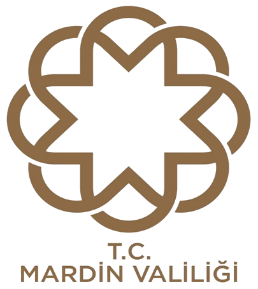 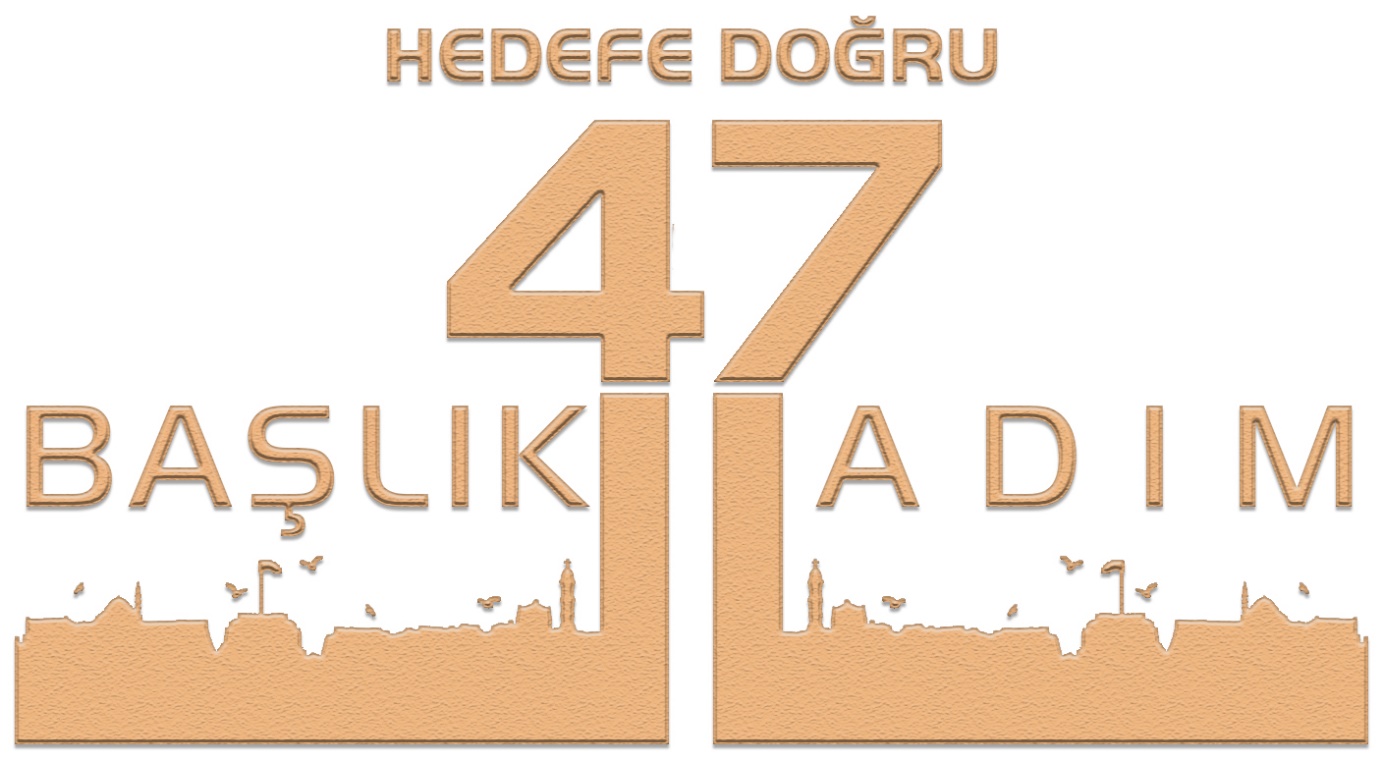 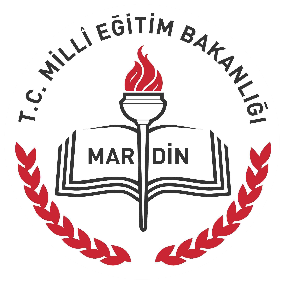 